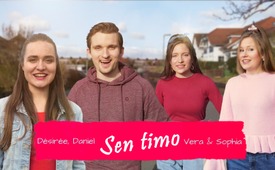 ♫ Sen timo ♫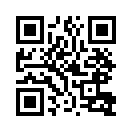 Dum timo, zorgo kaj negativaj pensoj paralizas nin, konfido, ĝojo, amo kaj sentimemo liberigas novan forton en ni. Lasu vin logiĝi de la latinaj ritmoj kaj la kuraĝiga kanto de Désirée, Daniel, Vera kaj Sophia !Ni vivas en vere strangaj tempoj, ĉu ne? Oni konstante provas panikigi nin, pri la klimato, aŭ la Kovid aŭ nun la milito en Ukrajno. Eble vi estas en la sama situacio kiel mi : vi aŭdas multajn kontraŭvoĉojn kaj tial vi ne falas en la kaptilon de la amaskomunikila alarmismo, sed vi luktas kontraŭ timoj, zorgoj aŭ malespero pri la monda situacio. Mi memoras elsendon de Ivo Sasek “La psiko-enzima elemento”. Ĝi vere kortuŝis min. Li diras tie, ke la aspirantoj al mondgvidado ĉerpas sian energion el niaj negativaj sentoj kaj nia timo ! Ni aŭskultu mallongan parton de la elsendo :
“Sekve, la plej grava armilo kontraŭ tiu speco de torturistoj de homoj kuŝas en nia vivoĝojo, en la reciproka amo, kiun ni havas kaj gardas, en nia unueco, kaj en nia firmeco. Kaj ĉia frustriĝo nia, ĉiaj zorgo, divido, konfliktoj niaj, estas ilia psiko-enzima nutraĵo, tio estas ilia drogprovizo. Ĉiaj timo, spirit-malvasteco aŭ malkuraĝo niaj provizas ilin kvazaŭ hejme per iliaj psiko-enzimaj drogoj. Se, aliflanke, ni restas fortaj, plene konfidaj je nia venko kaj nia nova mondo, tiam ĉiuj tiuj torturistoj de homoj elĉerpiĝas. »
Tio vere kortuŝis kaj stimulis min, ĉar tio signifas, ke ĉi tie, en la ĉiutaga vivo, hejme aŭ kie ajn, per mia humoro, per mia interna sinteno, mi povas rekte influi la aspirantojn al mondgvidado se mi liveras aŭ ne  energion al ili ! Sed mi decidas ne nur pri ilia energio, sed ankaŭ pri la mia ! Ĉu vi iam rimarkis, ke disiĝo, negativaj pensoj aŭ zorgoj senigas nin de ĉia forto kaj paralizas nin, dum pozitivaj pensoj, ĝojo kaj konfido vekas novan forton en ni ? Ĝuste tion mi volas fari kun la sekva kanto. Kun germanaj kaj islandaj amikoj ni produktis ĝin por vi. Mi deziras al vi multe da ĝojo, konfido kaj maltimemo !
Ĝis,
Désirée !

Kiam vi fermas kanalojn kaj cenzuras filmetojn,
la tuta mondo klare vidas,
ke io misfunkcias, 
ĉar kiu diras la veron, 
ne timas kontraŭvoĉon.

Eĉ se vi dungas piratojn 
por bloki retejojn, 
des pli la vero estos aŭdata, 
ĉar lumo ĉiam trovas vojon tra la nokto!


Ĉar ĉiu en sia koro 
Sentas, kio estas vera
kaj kio malvera, 
kiam li aŭdas la du voĉojn. 

Ni estas sentimaj, 
kuraĝaj kaj amikaj,
sentimaj, ĝojaj kaj certaj, 
ke viaj planoj fiaskos ! 
Kvankam vi ĉion provas 
por silentigi nin, 
ni daŭre kreskas, ni staras firme 
kaj ni dancas kaj kantas : 
Sen timo ! Ho — sen timo !

Ĉar mi montras min kia mi vere estas, 
mi volonte donas mian tempon por aliaj. 
Mi disdonas dankemon, amon 
kaj ĝojon en la mondon. 

Mi ne lasas min trompi de via paniko, 
mi sekvas mian koron 
kaj se mi estas ankoraŭ sola, 
mi komencas malgrande kaj mi kredas, 
ke nun ĉiuj vekiĝas !

Ĉar ĉiu homo ja sentas 
en sia koro, 
kio estas vera kaj kio malvera, 
kiam li aŭdas la du voĉojn.

Ni estas sentimaj, 
kuraĝaj kaj amikaj,
sentimaj, ĝojaj kaj certaj, 
ke viaj planoj fiaskos ! 
Kvankam vi ĉion provas 
por silentigi nin, 
ni daŭre kreskas, ni firme staras 
kaj ni dancas kaj kantas : 
Sen timo ! Ho — sen timo !

Mi scias, ke vi senesperiĝas, 
tio estas evidente 
kaj mi kompatas vin, 
ke vi estas parto de la kontrolŝtato. 
Sed, hej ! vi povas ne resti solaj, 

eliru, venu kun ni. 
Publike diskonatigu viajn sciojn!

Ni estas sentimaj, 
kuraĝaj kaj amikaj,
sentimaj, ĝojaj kaj certaj, 
ke viaj planoj fiaskos ! 
Kvankam vi ĉion provas 
por silentigi nin, 
ni daŭre kreskas, ni staras firme 
kaj ni dancas kaj kantas : 
Sen timo ! Ho — sen timo !
Sen timo !de dmFontoj:.Ankaŭ tio povus interesi vin:#Hits-eo - Hits-KTV - www.kla.tv/Hits-eo

#JenKielMiOpinias - Jen kiel mi opinias - www.kla.tv/JenKielMiOpiniasKla.TV – Novaĵoj alternativaj ... liberaj – sendependaj – necenzuritaj ...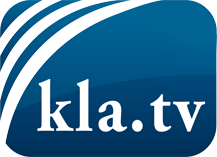 Tio kion la amaskomunikiloj devus ne kaŝi ...Tio pri kio oni aŭdas malmulte, de la popolo por la popolo...Regulaj informoj ĉe www.kla.tv/eoIndas resti ĉe ni!Senpaga abono al nia retpoŝta informilo ĉi tie: www.kla.tv/abo-enSekureca Avizo:Kontraŭaj voĉoj bedaŭrinde estas pli kaj pli cenzuritaj kaj subpremitaj. Tiom longe kiom ni ne orientiĝas laŭ la interesoj kaj ideologioj de la gazetara sistemo, ni ĉiam sciu, ke troviĝos pretekstoj por bloki aŭ forigi Kla.TV.Do enretiĝu ekstere de interreto hodiaŭ! Klaku ĉi tie: www.kla.tv/vernetzung&lang=eoLicenco:    Licence Creative Commons kun atribuo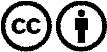 Oni rajtas distribui kaj uzi nian materialon kun atribuo! Tamen la materialo ne povas esti uzata ekster kunteksto. Sed por institucioj financitaj per la aŭdvida imposto, ĉi tio estas permesita nur kun nia interkonsento. Malobservoj povas kaŭzi procesigon.